TOMADA DE PREÇON° 2023184TP36561HEMUO Instituto de Gestão e Humanização – IGH, entidade de direito privado e sem finslucrativos, classificado como Organização Social, vem tornar público da Tomada dePreços, com a finalidade de adquirir bens, insumos e serviços para o HEMU - HospitalEstadual da Mulher, com endereço à Rua R-7, S/N, Setor Oeste, Goiânia, CEP: 74.125-090.PERÍODO DE COTAÇÃOData de início de recebimento das propostas: 18 de abril de 2023Data final de recebimento das propostas: 25 de abril de 2023O detalhamento do objeto, com suas especificações, quantidades, volumes e outros,poderão ser encontrados na plataforma eletrônica www.bionexo.com.br. Não possuindocadastro ativo no portal supracitado, o detalhamento do objeto deverá ser solicitado noendereço de e-mail: compras.go@igh.org.br. Não serão aceitas cotações por e-mail,apenas na plataforma BIONEXO.Em tempo, informamos que se encontra disponível fisicamente o detalhamento do editalno seguinte endereço: Av. Perimetral Qd. 37 Lt. 64, Setor Coimbra, Goiânia/GO, CEP:74.530-026. O resultado será publicado no site oficial do IGH(https://www.igh.org.br/transparencia), na pasta especifica da unidade.OBJETOMATERIAL DESCARTAVELPEDIDO36561/2023Nota: O Regulamento de Compras, Alienações e Contratações De Obras e Serviços do Instituto deGestão e Humanização na Execução De Contratos de Gestão no Estado De Goiás, disponível paraconsulta no site https://www.igh.org.br/Goiânia/GO, 18 de abril de 2023.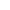 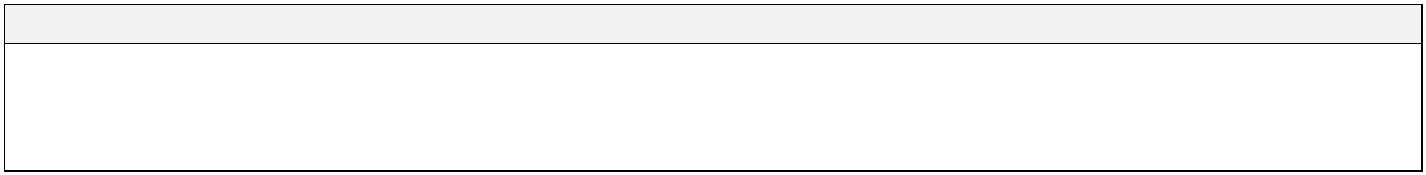 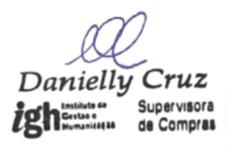 